				THE RAEME ASSOCIATION (Victoria) INCORPORATED	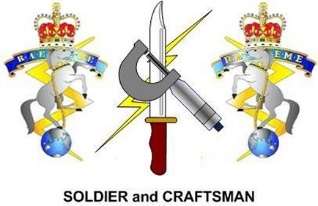                                                 	Incorporation No. A0022655Z1			ABN; 96 873 522 994                                     	Patron Brigadier Ermert ARMIT Msc FIE Aust CPEng (Rtd)CONFIDENTIALAPPLICATION for MEMBERSHIPDELETE if not ApplicableFor; ORDINARY; ASSOCIATE Membership of the RAEME Association (Vic) IncMr./Mrs. ___________________________________________________________________(Full Given Names)(Surname)__________________________________________________________________Street______________________________________________________________Suburb__________________________________________Post Code___________Date of Birth    /      /       Home Phone No (  )________________Business (     )_______________			Mobile__________________Email___________________________Orders and Decorations________________________________________________________Last Serving Unit____________________________________________________________I, the above mentioned, request membership to the RAEME Association (Vic) Inc. and agree to be bound by the Rules and By-law’s of the Association			Signed_________________________________ Date     /     /Nominated;	Signature________________________Membership No_____Date      /       /Seconded;	Signature________________________Membership No_____Date     /       /___________________________________________________________________________________		Ordinary Members:		 Annual Subscription $20-00		Associate Members:		Annual Subscription $15-00PLEASE FORWARD THE COMPLETED APPLICATION FORM PLUS PAYMENTTo: The Membership OfficerRAEME Association (Vic) Incraeme.assn.vic@bigpond.comOFFICIAL USE ONLYMembership No		Receipt No		Recorded on Membership List		Remarks_________No__________	No_________	Register,    Mail,    Members & Financial   	_____________________